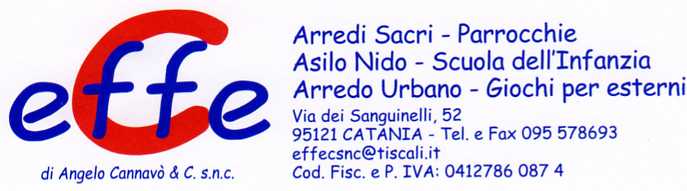 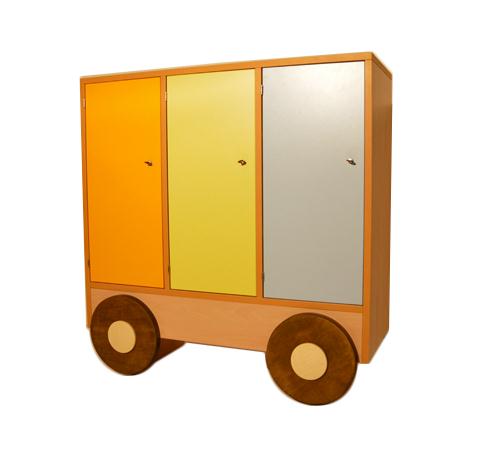 Descrizione:Armadio Carrozza con struttura in bilaminato bordatoABS,ante colorate (arancio-giallo-azzurro) conmaniglie in cuoio naturale e finte ruote in multistrato.Ogni scompartimento è dotato di 2 ripiani colorati.Dimensioni: 110x112(h)x40 cmNote: Disponibile anche versione Spogliatoio
Categoria: ArmadiCodice: RA01071